                                                     Mali İşler
Satınalma İşlemleri : Birimlerin ihtiyaçları doğrultusunda yazılı olarak talepleri alınır. Önemine göre talepler sıralanır ve uygunluğu kontrol edilir. (4734 Saylı Kamu İhale Kanunun 22/d maddesine göre yapılan alımlar)                                                      Mali İşler
Satınalma İşlemleri : Birimlerin ihtiyaçları doğrultusunda yazılı olarak talepleri alınır. Önemine göre talepler sıralanır ve uygunluğu kontrol edilir. (4734 Saylı Kamu İhale Kanunun 22/d maddesine göre yapılan alımlar)                                                      Mali İşler
Satınalma İşlemleri : Birimlerin ihtiyaçları doğrultusunda yazılı olarak talepleri alınır. Önemine göre talepler sıralanır ve uygunluğu kontrol edilir. (4734 Saylı Kamu İhale Kanunun 22/d maddesine göre yapılan alımlar)                                                      Mali İşler
Satınalma İşlemleri : Birimlerin ihtiyaçları doğrultusunda yazılı olarak talepleri alınır. Önemine göre talepler sıralanır ve uygunluğu kontrol edilir. (4734 Saylı Kamu İhale Kanunun 22/d maddesine göre yapılan alımlar)                                                      Mali İşler
Satınalma İşlemleri : Birimlerin ihtiyaçları doğrultusunda yazılı olarak talepleri alınır. Önemine göre talepler sıralanır ve uygunluğu kontrol edilir. (4734 Saylı Kamu İhale Kanunun 22/d maddesine göre yapılan alımlar)                                                      Mali İşler
Satınalma İşlemleri : Birimlerin ihtiyaçları doğrultusunda yazılı olarak talepleri alınır. Önemine göre talepler sıralanır ve uygunluğu kontrol edilir. (4734 Saylı Kamu İhale Kanunun 22/d maddesine göre yapılan alımlar)                                                      Mali İşler
Satınalma İşlemleri : Birimlerin ihtiyaçları doğrultusunda yazılı olarak talepleri alınır. Önemine göre talepler sıralanır ve uygunluğu kontrol edilir. (4734 Saylı Kamu İhale Kanunun 22/d maddesine göre yapılan alımlar) Satınalma İşlemleri : Bütçe tertibinin kullanılabilir ödenek durumuna bakılır.                                                                                     Satınalma İşlemleri : Bütçe tertibinin kullanılabilir ödenek durumuna bakılır.                                                                                     Satınalma İşlemleri : Bütçe tertibinin kullanılabilir ödenek durumuna bakılır.                                                                                     Satınalma İşlemleri : Bütçe tertibinin kullanılabilir ödenek durumuna bakılır.                                                                                     Satınalma İşlemleri : Bütçe tertibinin kullanılabilir ödenek durumuna bakılır.                                                                                     Satınalma İşlemleri : Bütçe tertibinin kullanılabilir ödenek durumuna bakılır.                                                                                     Satınalma İşlemleri : Bütçe tertibinin kullanılabilir ödenek durumuna bakılır.                                                                                     Satınalma İşlemleri : Ödenek durumu uygunsa Gerçekleştirme Görevlisi tarafından Harcama Yetkilisinden alım onayı alınır.Satınalma İşlemleri : Ödenek durumu uygunsa Gerçekleştirme Görevlisi tarafından Harcama Yetkilisinden alım onayı alınır.Satınalma İşlemleri : Ödenek durumu uygunsa Gerçekleştirme Görevlisi tarafından Harcama Yetkilisinden alım onayı alınır.Satınalma İşlemleri : Ödenek durumu uygunsa Gerçekleştirme Görevlisi tarafından Harcama Yetkilisinden alım onayı alınır.Satınalma İşlemleri : Ödenek durumu uygunsa Gerçekleştirme Görevlisi tarafından Harcama Yetkilisinden alım onayı alınır.Satınalma İşlemleri : Ödenek durumu uygunsa Gerçekleştirme Görevlisi tarafından Harcama Yetkilisinden alım onayı alınır.Satınalma İşlemleri : Ödenek durumu uygunsa Gerçekleştirme Görevlisi tarafından Harcama Yetkilisinden alım onayı alınır.Satınalma İşlemleri : Piyasa Fiyat Araştırma Görevlileri tarafından piyasadaki firmalardan  teklifler alınır ve komisyon tarafından değerlendirilir.Satınalma İşlemleri : Piyasa Fiyat Araştırma Görevlileri tarafından piyasadaki firmalardan  teklifler alınır ve komisyon tarafından değerlendirilir.Satınalma İşlemleri : Piyasa Fiyat Araştırma Görevlileri tarafından piyasadaki firmalardan  teklifler alınır ve komisyon tarafından değerlendirilir.Satınalma İşlemleri : Piyasa Fiyat Araştırma Görevlileri tarafından piyasadaki firmalardan  teklifler alınır ve komisyon tarafından değerlendirilir.Satınalma İşlemleri : Piyasa Fiyat Araştırma Görevlileri tarafından piyasadaki firmalardan  teklifler alınır ve komisyon tarafından değerlendirilir.Satınalma İşlemleri : Piyasa Fiyat Araştırma Görevlileri tarafından piyasadaki firmalardan  teklifler alınır ve komisyon tarafından değerlendirilir.Satınalma İşlemleri : Piyasa Fiyat Araştırma Görevlileri tarafından piyasadaki firmalardan  teklifler alınır ve komisyon tarafından değerlendirilir.Satınalma İşlemleri : En uygun teklifi veren firmanın  KİK' ten yasaklı olup olmadığı kontrol edilir ve uygunsa satın alma işlemi gerçekleştirilir. Taşınır Kayıt Kontrol Yetkilisi tarafından teslim alınan malzemenin Muayene ve Kabul Komisyonu tarafından uygunluğu onaylanır. Satınalma İşlemleri : En uygun teklifi veren firmanın  KİK' ten yasaklı olup olmadığı kontrol edilir ve uygunsa satın alma işlemi gerçekleştirilir. Taşınır Kayıt Kontrol Yetkilisi tarafından teslim alınan malzemenin Muayene ve Kabul Komisyonu tarafından uygunluğu onaylanır. Satınalma İşlemleri : En uygun teklifi veren firmanın  KİK' ten yasaklı olup olmadığı kontrol edilir ve uygunsa satın alma işlemi gerçekleştirilir. Taşınır Kayıt Kontrol Yetkilisi tarafından teslim alınan malzemenin Muayene ve Kabul Komisyonu tarafından uygunluğu onaylanır. Satınalma İşlemleri : En uygun teklifi veren firmanın  KİK' ten yasaklı olup olmadığı kontrol edilir ve uygunsa satın alma işlemi gerçekleştirilir. Taşınır Kayıt Kontrol Yetkilisi tarafından teslim alınan malzemenin Muayene ve Kabul Komisyonu tarafından uygunluğu onaylanır. Satınalma İşlemleri : En uygun teklifi veren firmanın  KİK' ten yasaklı olup olmadığı kontrol edilir ve uygunsa satın alma işlemi gerçekleştirilir. Taşınır Kayıt Kontrol Yetkilisi tarafından teslim alınan malzemenin Muayene ve Kabul Komisyonu tarafından uygunluğu onaylanır. Satınalma İşlemleri : En uygun teklifi veren firmanın  KİK' ten yasaklı olup olmadığı kontrol edilir ve uygunsa satın alma işlemi gerçekleştirilir. Taşınır Kayıt Kontrol Yetkilisi tarafından teslim alınan malzemenin Muayene ve Kabul Komisyonu tarafından uygunluğu onaylanır. Satınalma İşlemleri : En uygun teklifi veren firmanın  KİK' ten yasaklı olup olmadığı kontrol edilir ve uygunsa satın alma işlemi gerçekleştirilir. Taşınır Kayıt Kontrol Yetkilisi tarafından teslim alınan malzemenin Muayene ve Kabul Komisyonu tarafından uygunluğu onaylanır. Satınalma İşlemleri : Satınalma birimince ödeme evrakı ve ekleri hazırlanarak Gerçekleştirme Görevlisi tarafından imzalandıktan sonra Harcama Yetkilisi tarafından onaylanır. Satınalma İşlemleri : Satınalma birimince ödeme evrakı ve ekleri hazırlanarak Gerçekleştirme Görevlisi tarafından imzalandıktan sonra Harcama Yetkilisi tarafından onaylanır. Satınalma İşlemleri : Satınalma birimince ödeme evrakı ve ekleri hazırlanarak Gerçekleştirme Görevlisi tarafından imzalandıktan sonra Harcama Yetkilisi tarafından onaylanır. Satınalma İşlemleri : Satınalma birimince ödeme evrakı ve ekleri hazırlanarak Gerçekleştirme Görevlisi tarafından imzalandıktan sonra Harcama Yetkilisi tarafından onaylanır. Satınalma İşlemleri : Satınalma birimince ödeme evrakı ve ekleri hazırlanarak Gerçekleştirme Görevlisi tarafından imzalandıktan sonra Harcama Yetkilisi tarafından onaylanır. Satınalma İşlemleri : Satınalma birimince ödeme evrakı ve ekleri hazırlanarak Gerçekleştirme Görevlisi tarafından imzalandıktan sonra Harcama Yetkilisi tarafından onaylanır. Satınalma İşlemleri : Satınalma birimince ödeme evrakı ve ekleri hazırlanarak Gerçekleştirme Görevlisi tarafından imzalandıktan sonra Harcama Yetkilisi tarafından onaylanır.    EVETHAYIR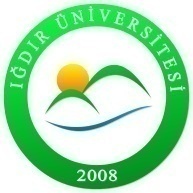 T.C.IĞDIR ÜNİVERSİTESİ  SAĞLIK HİZMETLERİ MESLEK YÜKSEKOKULUSATIN ALMA İŞLEMLERİ İŞ AKIŞ ŞEMASIDoküman No:Std.08.5.1T.C.IĞDIR ÜNİVERSİTESİ  SAĞLIK HİZMETLERİ MESLEK YÜKSEKOKULUSATIN ALMA İŞLEMLERİ İŞ AKIŞ ŞEMASIİlk yayın Tarihi:25.11.2022T.C.IĞDIR ÜNİVERSİTESİ  SAĞLIK HİZMETLERİ MESLEK YÜKSEKOKULUSATIN ALMA İŞLEMLERİ İŞ AKIŞ ŞEMASIRevizyon tarihi:24.04.2023T.C.IĞDIR ÜNİVERSİTESİ  SAĞLIK HİZMETLERİ MESLEK YÜKSEKOKULUSATIN ALMA İŞLEMLERİ İŞ AKIŞ ŞEMASIRevizyon No:01T.C.IĞDIR ÜNİVERSİTESİ  SAĞLIK HİZMETLERİ MESLEK YÜKSEKOKULUSATIN ALMA İŞLEMLERİ İŞ AKIŞ ŞEMASISayfa:1/1